Fiche pratique « HANDICAPS INVISIBLES »  N° 3/3                                               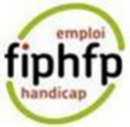 Accompagnement médico-social et soutien professionnel pour un agent en situation de handicapEMPLOI ACCOMPAGNE – Art 52 Loi Travail n° 2016-10-88 du 08/08/2016Réf. Prestation hors catalogue (via la convention de coopération FIPHFP/Agefiph)Fiche pratique « HANDICAPS INVISIBLES »  N° 3/3                                               Accompagnement médico-social et soutien professionnel pour un agent en situation de handicapEMPLOI ACCOMPAGNE – Art 52 Loi Travail n° 2016-10-88 du 08/08/2016Réf. Prestation hors catalogue (via la convention de coopération FIPHFP/Agefiph)Pour qui ?Le Dispositif d’Emploi Accompagné (DEA) a été créé pour les personnes handicapées rencontrant un besoin spécifique d’accompagnement en emploi.C’est un dispositif sur mesure lorsque l’accompagnement de droit commun atteint ses limites. (ex : Cap emploi, Prestation d’appui spécifique cf. fiche pratique n°1 PAS). Si l’agent quitte la fonction publique il reste dans le dispositif d’emploi accompagné, qui n’a pas de durée dans le temps.Les Publics éligibles (art 52 Loi Travail) sont les personnes ayant une Reconnaissance de la Qualité de Travailleur Handicapé RQTH : demandeurs d’emploi ; salariés ou agents en poste (dont apprentis) ; travailleurs d’Établissement et service d’aide par le travail (Esat)Les situations de handicaps psychique, troubles du spectre autistique et déficience intellectuelle sont privilégiées.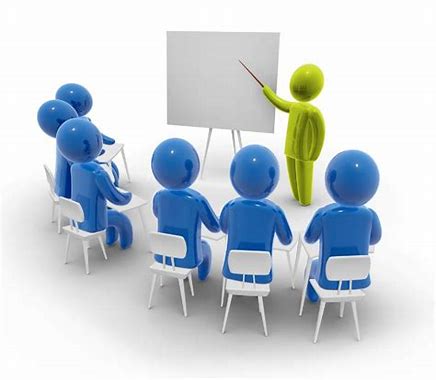 Pourquoi ?Sécuriser le parcours professionnel et soutien de la personne et de l’employeurBénéficier d’une double expertise médicosociale et professionnelle Accompagner dans la durée de façon personnalisée et selon les besoins 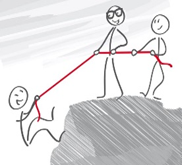 Quoi ?Il comporte 4 prestations mobilisables séparément :Evaluation de la situation de la personne en tenant compte de son projet professionnel, de ses capacités et besoins, et le cas échéant, des besoins de l’employeur Détermination du projet professionnel le cas échéant, et aide à son montage pour mise en emploi en milieu ordinaire de travail dans les meilleurs délais Assistance du bénéficiaire dans sa recherche d’emploi en lien avec les employeurs susceptibles de le recruter (si la personne est en recherche d’emploi)Accompagnement dans l’emploi, avec pour objectif de :Sécuriser le parcours professionnel de la personne ; accès à la formation et aux bilans de compétence, Assurer si besoin une intermédiation entre elle et son employeur, Proposer des modalités d’adaptation ou d’aménagement de l’environnement de travail aux besoins de la personne, en lien avec les acteurs comme le médecin du travail…Les conseillers en emploi, aussi appelés référents emploi accompagné ou « Job coach » doivent observer une « juste distance ». Ce ne sont pas des professionnels de santé ni des cliniciens. Ils doivent être réactifs, disponibles et adopter une posture bienveillante.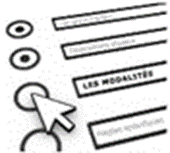 Comment ?La prescription peut être établie par : Un dossier de demande que la personne envoie à la MDPH de son lieu de résidence. La MDPH lui notifie un accord d’entrée en emploi accompagné et indique un dispositif (liste des structures agréées par les ARS sur www.fiphfp.fr ou sur le site de la CNSA)Ou sur prescription des Services Publics de l’Emploi (Pôle Emploi, Cap Emploi ou Missions Locales)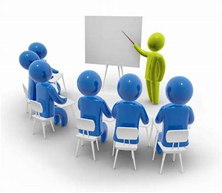 Quelle prise en charge ?La prestation est gratuite pour les employeurs ; co-financée par l’Etat, l’Agefiph et le FIPHFPQuelle prise en charge ?La prestation est gratuite pour les employeurs ; co-financée par l’Etat, l’Agefiph et le FIPHFP